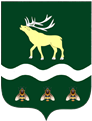 АДМИНИСТРАЦИЯЯКОВЛЕВСКОГО МУНИЦИПАЛЬНОГО РАЙОНАПРИМОРСКОГО КРАЯРАСПОРЯЖЕНИЕОб итогах первого этапа конкурсасоциально значимых проектов«Чистая страна – какой я её вижу» В целях экологического просвещения молодёжи и вовлечения её в решение современных проблем в сфере экологии, поддерживая инициативу Законодательного Собрания Приморского края о проведении конкурса социально значимых проектов  «Чистая страна – какой я её вижу», в соответствии с распоряжением Администрации Яковлевского   муниципального   района  от  28.02.2022  № 104-ра «О проведении первого этапа конкурса социально значимых проектов  «Чистая страна – какой я её вижу» по итогам первого этапа конкурса социально значимых проектов  «Чистая страна – какой я её вижу» на основании решения жюри1. Наградить почетными грамотами главы Администрации Яковлевского муниципального района победителей первого этапа конкурса социально значимых проектов  «Чистая страна – какой я её вижу» в номинации «Социально – экологический плакат»: 	1.1. За первое место Евич Варвару Александровну, ученицу Муниципального бюджетного общеобразовательного учреждения «Средняя общеобразовательная школа № 1» с. Варфоломеевка за работу «Беречь природы дар бесценный»;1.2. За второе место  Скрипка Дарину Сергеевну, ученицу Муниципального бюджетного общеобразовательного учреждения «Средняя общеобразовательная школа с. Яковлевка» Яковлевского муниципального района за работу «Защищай природу!»;1.3. За третье место - Гончарову Наталью Юрьевну, ученицу Муниципального бюджетного общеобразовательного учреждения «Средняя общеобразовательная школа №1» с. Варфоломеевка за работу «Планета – не свалка»;- Солдатову Ангелину Игоревну ученицу Муниципального бюджетного общеобразовательного учреждения «Средняя общеобразовательная школа №1» с. Варфоломеевка за работу «Губительная красота». 2. Руководителям образовательных организаций объявить благодарность педагогам, подготовившим учеников к конкурсу.3. Для участия во втором этапе конкурса социально значимых проектов «Чистая страна – какой я ее вижу» направить проект работы «Беречь природы дар бесценный» победителя первого этапа конкурса в номинации «Социально – экологический плакат» Евич Варвары Александровны, ученицы Муниципального бюджетного общеобразовательного учреждения «Средняя общеобразовательная школа № 1» с. Варфоломеевка.  4. Контроль   исполнения настоящего распоряжения возложить на и.о. заместителя главы Администрации – начальника отдела образования Яковлевского муниципального района В.В. Новикову.Глава района  – глава  АдминистрацииЯковлевского муниципального района                                       	   Н.В. Вязовикот11.05.2022с. Яковлевка№   320       -ра